В целях  реализации областного проекта «Всей семьей в будущее» ( приказ министерства образования Нижегородской  от 18.01.2018 г.) , согласно плану мероприятий по работе с семьями обучающихся «МАОУ СШ № 102», в школе была проведена выставка семейных фотографий «Гордость моей семьи» (блок «Семейный калейдоскоп»). В  выставке приняло участие более 150 обучающихся , которые вместе с родителями подготовили   интересные доклады, презентации, рефераты, оформили альбомы о членах своей  семьи, родственников. С подготовленными материалами  обучающиеся  выступали на классных часах, встречах с родителями.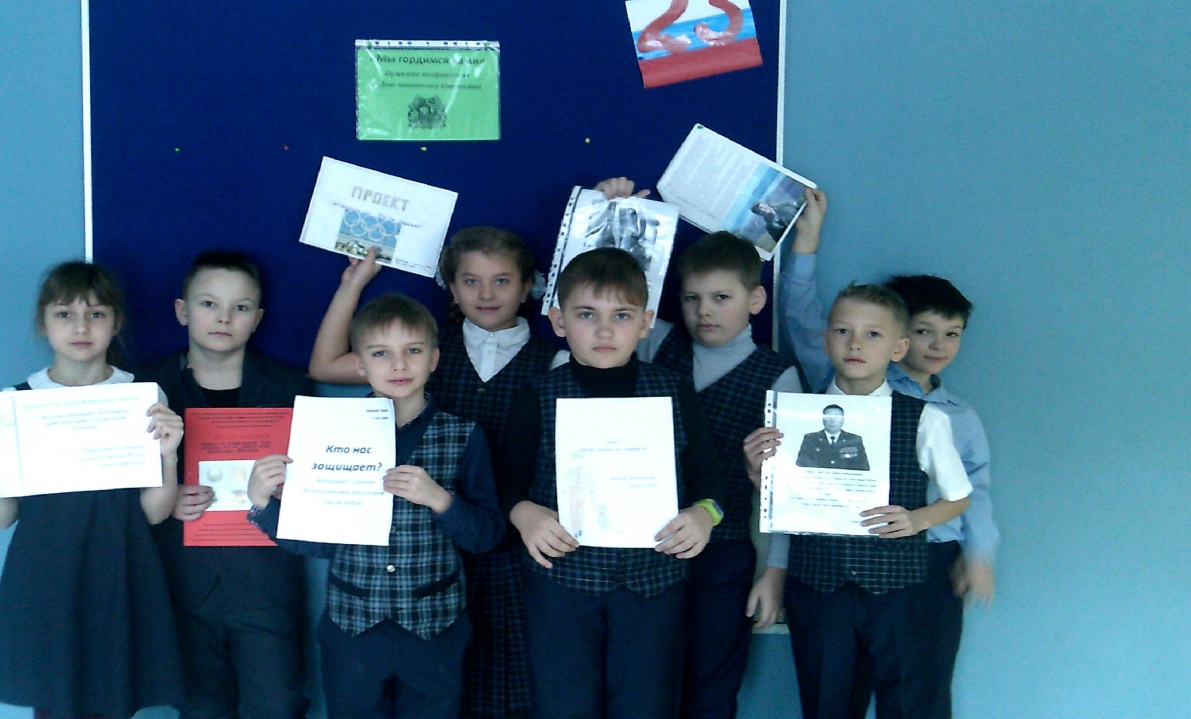 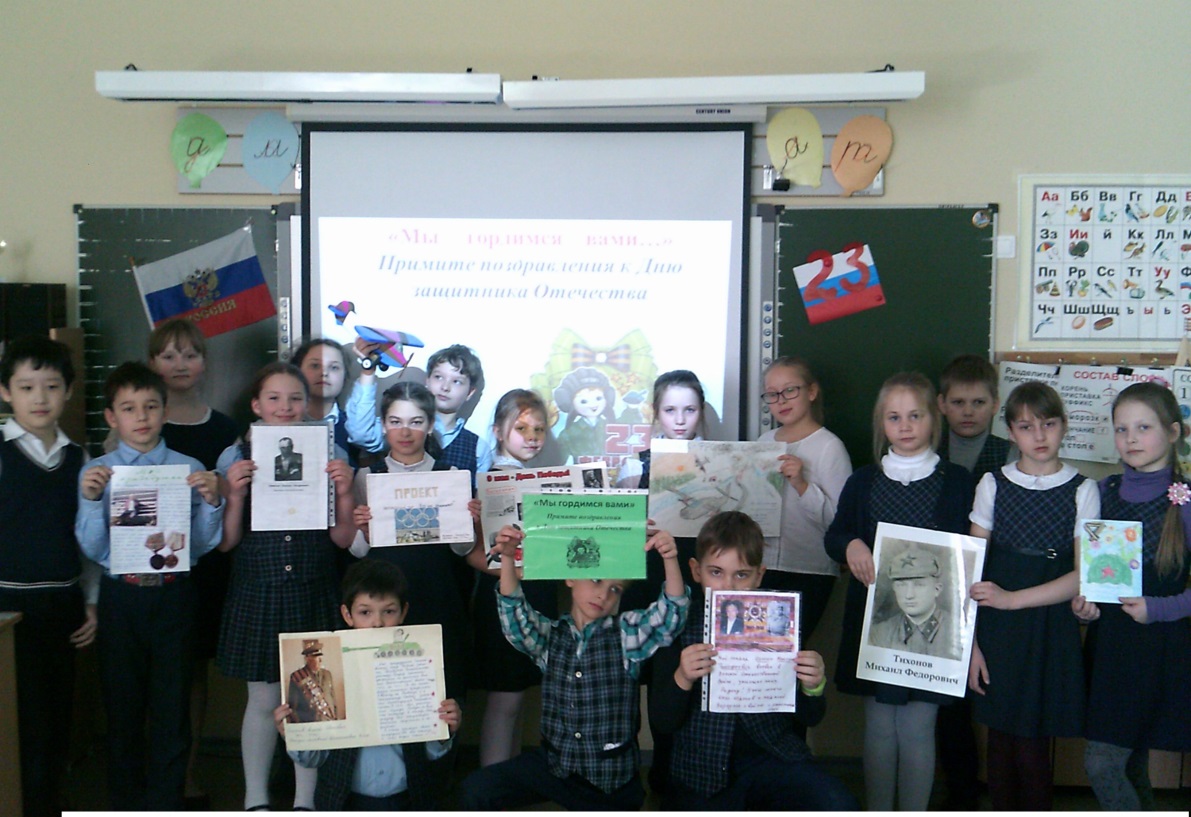 